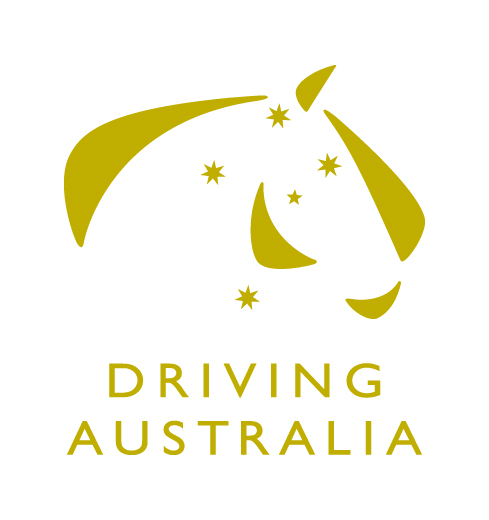 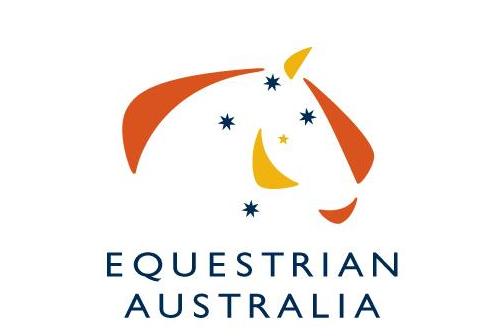 EA High Performance ProgramNational Driving Squad 2020Expression of InterestSquad you are nominating for:Please attach any other information that may assist your applicationI hereby make my application to be considered for the National Carriage Driving High Performance Squads and if selected, agree to abide by the rules and regulations of EA.SIGNED:  ..................................................................................    			 DATE:  ....../....../......Due Date: Friday 6th March 2020.This form is to be completed and returned via email to:Kirsty Pasto, High Performance Sports and Media ConsultantEmail: kirsty.pasto@equestrian.org.au Driver’s Name:EA Membership No:Address:Address:Postcode:Telephone:	DayMobile:E-mail:E-mail:Horse Four in HandList horses:Horse PairsList horses:Horse SinglesList horse:Pony Four in HandList horses:Pony PairsList horses:Pony SinglesList horse:Competitive HistoryCompetition:Date:Class:Score:Placing:Competition:Date:Class:Score:Placing:Competition:Date:Class:Score:Placing:Competition:Date:Class:Score:Placing:Any other relevant information: